DSC Change Completion Report (CCR)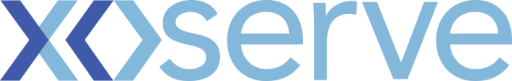 Please send completed form to: box.xoserve.portfoliooffice@xoserve.comDocument Version HistoryChange TitleChanges to the REC Switching Operator Outage Notification Lead Time (R0055)Change reference number (XRN)XRN5595Xoserve Project Manager  Sharon DudleyEmail addresssharon.dudley@xoserve.comContact number0121 229 2769Target Change Management Committee date12th April 2023Date of Solution Implementation 24th February 2023 Section 1: Overview of Change DeliverySection 1: Overview of Change DeliveryWithin the Switching Operator Service Definition document, the Central Switching Service (CSS) Provider (DCC) is required to provide 10 Working Days’ (WDs) notice of planned system outages. However, within the CSS Provider’s processes and the Switching Operator Change Management Process Category 3 document, an 8 WD lead time is set out. This change addressed this discrepancy and aligned the code documentation.The approved Solution that was n agreed under the REC is Solution Option 1, which amended the notice period from 10WD to 8WD within the Switching Operator Service Definition document.As a result of this, the CDSP, as a Switching Data Service Provider, amended processes surrounding interactions with the CSS Provider to ensure this is reflected.These activities were successfully completed during the FEB23 release.   Within the Switching Operator Service Definition document, the Central Switching Service (CSS) Provider (DCC) is required to provide 10 Working Days’ (WDs) notice of planned system outages. However, within the CSS Provider’s processes and the Switching Operator Change Management Process Category 3 document, an 8 WD lead time is set out. This change addressed this discrepancy and aligned the code documentation.The approved Solution that was n agreed under the REC is Solution Option 1, which amended the notice period from 10WD to 8WD within the Switching Operator Service Definition document.As a result of this, the CDSP, as a Switching Data Service Provider, amended processes surrounding interactions with the CSS Provider to ensure this is reflected.These activities were successfully completed during the FEB23 release.   Section 2: Confirmed Funding ArrangementsSection 2: Confirmed Funding ArrangementsDue to the size and nature of the proposed change, no funding was necessary to complete the required work.Due to the size and nature of the proposed change, no funding was necessary to complete the required work.Section 3: Provide a summary of any agreed scope changesSection 3: Provide a summary of any agreed scope changesNoneNoneSection 4: Detail any changes to the Xoserve Service DescriptionSection 4: Detail any changes to the Xoserve Service DescriptionNoneNoneSection 5: Provide details of any revisions to the text of the UK Link ManualSection 5: Provide details of any revisions to the text of the UK Link ManualNot applicableNot applicableSection 6: Lessons LearntSection 6: Lessons LearntNot applicableNot applicableVersionStatusDateAuthor(s)Summary of Changes0.1Draft14.3.23S. DudleyDraft template created.